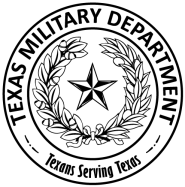 12  OFFICE SYMBOL 	                                                                 (Date is stamped)123  MEMORANDUM FOR SEE DISTRIBUTION12  SUBJECT:  (TMD PXX-XX)  Insert Short Title123  1.  References.  List references name and date on a separate page as an enclosure       if the memorandum exceeds two pages.  12  2.  Applicability.  (WHO)  Define specifically who (component, dept, etc) the policy     applies to.12  3.  Purpose.  (WHY)  Provide a short definition of policy’s purpose.  Indicate if the    policy supersedes a previously published policy.12  4.  Policy.  (WHAT)  Define main idea of the policy.  In the body of memorandum, provide details that will ensure understanding and make clear any required actions.12  5.  (WHEN).  Effective immediately and state the following:  This memorandum will expire 2 years from the effective date of publication unless sooner rescinded or superseded.12  6.  Point of contact information must be provided.  Do not list specific personnel; use the office title and telephone number. 12   Authority Line, if applicable345                                                                    JOHN F. NICHOLS                                                                      Major General, TXANG                                                                       Adjutant General 12  DISTRIBUTION:A1  SIGNATURE BLOCK AND SEAL2  APPLIED BY TMD POLICY OFFICER/SIGThe seal authenticates SNIs; it is added by the TMD Policy Officer/SIG on final draft submitted for approval.Seal:  1” from top of page, top edge of seal even with top of letterhead.  Star in seal even with first letter/character at left marginLetterhead:  1” from top of page, even with top edge of sealSpacing:  SNIs will not be reprinted for minor errors as determined by SIG, all SNIs are scanned and distributed.  